		1.pielikums		Jelgavas pilsētas domes		24.10.2013. lēmumam Nr.13/7JELGAVAS PILSĒTAS VIEGLO TAKSOMETRUATŠĶIRĪBAS ZĪMEZīmeJelgavas pilsētas vieglo taksometru zīme ir ovālas formas, tajā attēlota Jelgavas pils kā pilsētas atpazīstamības simbols, uzraksts „JELGAVA” un taksometra pakalpojumu tarifi. Pils, uzraksts „JELGAVA” un tarifi ir centrēti attiecībā pret ovālu.KrāsasZīmei ir definētas krāsas pēc Pantone, CMYK un RGB skalas. Zīmes krāsas nedrīkst mainīt vietām vai tās aizstāt ar kādām citām krāsām.			Pantone 188C			CMYK – 0/97/100/50			RGB – 139/15/4Pantone 273C			CMYK – 100/96/0/8			RGB – 39/49/139Pantone 2716C			CMYK – 45/29/0/0			RGB – 140/164/213						FontiZīmē tiek izmantoti Arial (Bold, Horizontal Scale – 50%) burtu fonti.Proporcijas Zīmes proporcijas nav maināmas, to nedrīkst šķobīt, šķiebt vai kādi savādāk deformēt. Zīmi sastādošos elementus nedrīkst pārvietot un kārtot citādā kompozīcijā vai proporcijās. Pieļaujamas tekstuālās izmaiņas pakalpojuma tarifosIzmērsAugstums - 380mmPlatums – 500mmZīme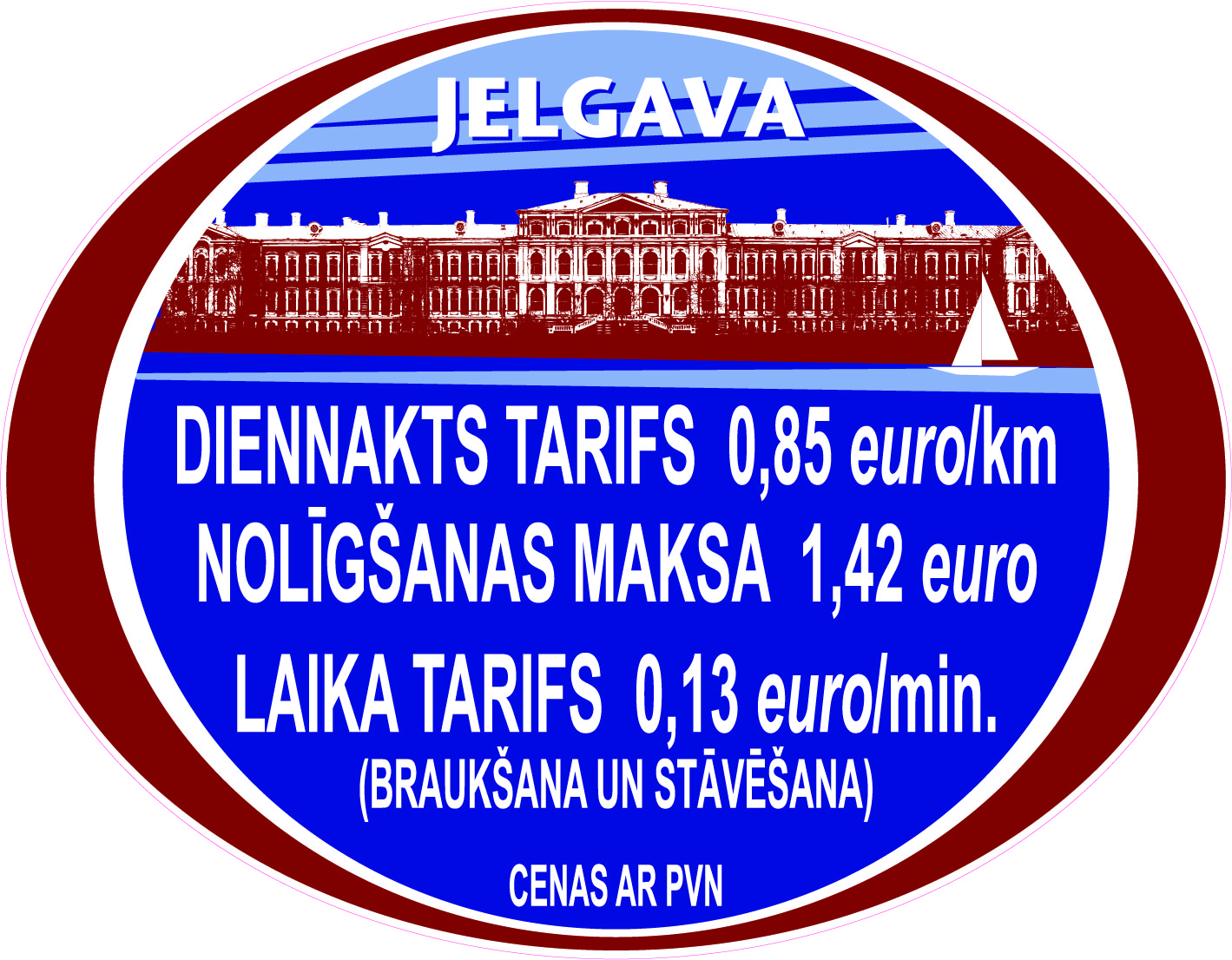 